Creative Project Options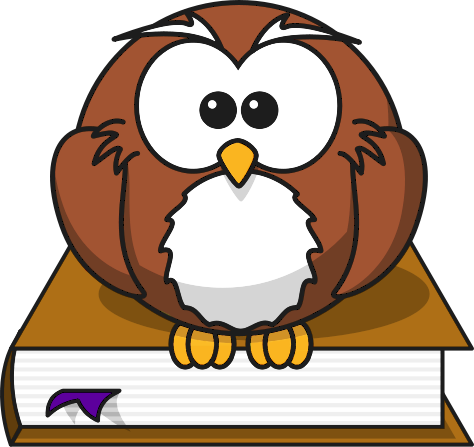 Choose one of the following three options.Book cover Students must create a book cover for their novelRequirements: Differs from original book cover Needs to be on 8 by 11 paper, folded in half Write your own summary of the plot on the back of book cover (MUST be typed)Cover should be original and unique showing your own ideas Can be hand-drawn or printed pictures can be glued on Cereal Box Create a cereal box with information and activities inspired by your novel. Requirements:Nutritional information would go, include vital information for your man character Design a front panel for you novel using original ideas Activity on the back promoting your novel Also include three quotes and one extra character description (not included on your nutritional information sheet.) Crossword Puzzles Create a crossword puzzle with clues from the novel. Requirements:Include 25 clues and an answer key You may create your crossword at the following website http://www.crosswordpuzzlegames.com/create.htmlInclude clues about character names, places, key details from the novel. 